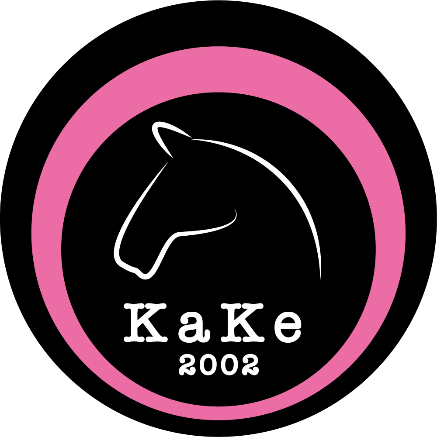 SÄÄNTÖMÄÄRÄINEN KEVÄTKOKOUSKUTSUAika	25.4.2024 klo 18:00Paikka            Pontela, Piikkiö ESITYSLISTAKokouksen avausKokouksen järjestäytyminenValitaan kokoukselle puheenjohtaja, sihteeri ja kaksi pöytäkirjan tarkastajaa sekä ääntenlaskijat.Kokouksen laillisuus ja päätösvaltaisuusKäsitellään ilmoitusasiatEsitetään hallituksen toimintakertomus, tilinpäätös ja toiminnantarkastajien lausunto.Esitetään vuoden 2023 tilinpäätös, toimintakertomus sekä toiminnantarkastajan lausunto Vahvistetaan tilinpäätös ja päätetään vastuuvapaudesta hallitukselle ja muille vastuuvelvollisille.Käsitellään hallituksen esittämät ja yhdistyksen jäsenten kirjallisesti hallitukselle ilmoittamat asiatKokouksen päättäminenIlmoittautumiset kokoukseen 18.4.2024 klo 18 mennessä info@kaarinankenttaratsastajat.fi